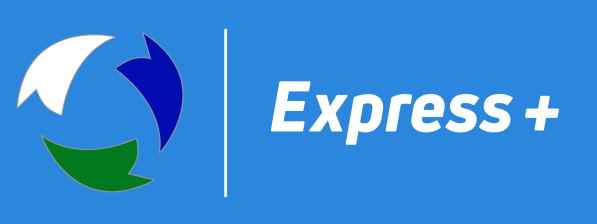 Авто-экспедирование по г. Новосибирск -Заявки на предоставление услуги по авто-экспедированию груза размещаются с 9-00 до 17-00 в рабочий день, за сутки до предоставления услуги.- При использовании открытых машин, а также спецтехники , расценки уточняются у отдела экспедирования. -Разгрузка/Погрузка из/в транспортное средство осуществляется силами грузополучателя/Отправителя.-Стандартные условия приемки груза у Клиента – по количеству грузовых мест. Принимаются закрытые (запечатанные) грузовые места. Упаковка должна исключать прямой (открытый) доступ к вложениям. -Сверхнормативная работа а/м и экспедитора оплачивается дополнительно за каждый полный (неполный) час переработки. -Время простоя на складе Клиента и время погрузки на складе Клиента свыше указанного норматива включается в сверхнормативное время работы а/м и оплачивается Клиентом.Экспедирование грузов за пределами города (по области) – по договорной цене.-К отдаленным районам относятся: Первомайский район, ВАСХНИЛ, ст.Мочище, Советский район (Шлюз, ОбьГЭС, Академгородок, Нижняя Ельцовка), п.Пашино, п.Кольцово, Барышево, Обь, Толмачевское шоссе, Криводановка, Кудряши, Матвеевка, Марусино.ВНИМАНИЕ!!! Компания  оставляет за собой право изменять тарифы!Вес груза (т)Обьем груза (м3)Кол-во евро паллет, штМинимальная стоимость доставки грузаМинимальная стоимость доставки грузаМинимальная стоимость доставки грузаВес груза (т)Обьем груза (м3)Кол-во евро паллет, штОсновной районУдаленный районНорм. время разгрузки а/м на складе клиентаСтоимость переработки за 1 часДо 1,5До 741850 руб.2300 руб.20 мин.550 руб.До 3До 1582700 руб.3550 руб.30мин.800 руб.До 5До 22123150 руб.4100 руб.40мин.950 руб.До 10До 32125300 руб.6550 руб.60мин.1200 руб.До 15 До 50176000 руб.8600 руб.60мин.1350 руб.До 20До 82339000 руб.11000 руб.90мин.1500 руб.